6th Grade Common Assessment #1Sunscreen is on sale for $6.99 for each tube. Jamila has $25. She estimates that she can buy 4 tubes. Which statement is the best about her estimate?A	The estimate is too low.	B	The estimate is too high.	C	The estimate is reasonable.	D	The estimate should have been $20.Ayana picks up fruit at a roadside stand. The sign below is displayed at the stand.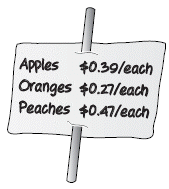 Based on the prices on the sign, which is the best estimate of how much Ayana will need to buy 18 apples?A	$3	B	$6	C	$8	D	$10Waleed runs 3.75 miles daily on a treadmill. What is the most reasonable estimate of the number of miles he would run by the end of a 7-day week?A	less than 20 miles	B	exactly 20 miles	C	more than 20 miles	D	more than 200 milesSteve frequently flies on a commercial airliner from Knoxville to Memphis, a distance of 350 miles. The flight usually takes about 42 minutes. To find the average flight speed of the airliner, he wrote the problem below. 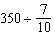 What is the average flight speed of the airliner?A	 mph	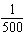 B	245 mph	C	500 mph	D	3,500 mphWhat is ?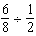 A		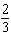 B		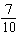 C		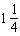 D	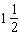 The measuring cup shown below holds  cup of milk. What is  of the amount of milk in the measuring cup?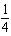 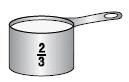 A	 cup	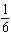 B	 cup	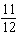 C	 cup	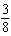 D	 cup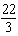 A park has a waking path around its lake that is  miles long. Meredith walks  times around the lake before she stops to rest. How far does she walk before she rests?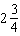 A	 miles	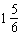 B	 miles	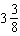 C	 miles	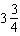 D	 miles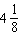 A piece of pipe  inches long is cut from a piece of pipe that is  inches long. How much of the original pipe is left?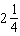 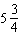 A	 inches	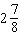 B	 inches	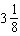 C	 inches	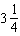 D	 inches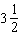 Danny spends  hours per week at ice-skating practice. He practices for  hours each time.  How many times does he practice per week?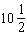 A	7	B	9	C	12	D	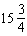 Luis’s bakery specializes in miniature loaves of bread. It takes  pound of dough to make one loaf. Luis starts with  pounds of dough. How many loaves can he make?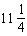 A	 loaves	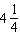 B	 loaves	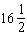 C	 loaves	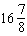 D	30 loavesDemonstrate your knowledge by giving a clear, concise solution to each problem. Be sure to include all relevant drawings and justify your answers. You may show your solution in more than one way or investigate beyond the requirements of the problemUse the table that shows average winter monthly rainfall.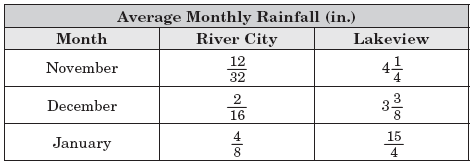 a. Write River City’s rainfall in simplest form for each month. Show your work.b. Write Lakeview’s rainfall for November and December as improper fractions. Show your work.  Explain how you found your answers.c.  How much more rain did River City receive in January than December?  Show your work.  Justify how you found your answers.6th Grade Common Assessment #1Answer Key**Multiple Choice questions are worth 8 points each.Constructed Responsea. 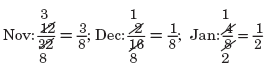 b. November’s rainfall is 4 in. or  in. December’s rainfall is 3 in. or  in. The denominator of the improper fraction is the denominator of the fraction in the mixed number. You can find the numerator of the improper fraction by multiplying the whole number by the denominator and adding the numerator.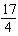 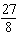 c.  In January, River City received  inch of rain and  inch in December.   -  is the number sentence that needs to be solved.  Find common denominators for the fractions (16).  Rewrite the number sentence to reflect common denominators:    = .  River City received  inch more rain in January than December.Constructed Response Rubric**The constructed response question is worth up to 20 pointsQuestion NumberAnswerSkill Number1B0606.1.2 – Judge the reasonableness of the results of rational number estimates and/or computations.2C0606.1.2 – Judge the reasonableness of the results of rational number estimates and/or computations.3C0606.1.2 – Judge the reasonableness of the results of rational number estimates and/or computations.4C0606.2.1 – Solve problems involving the multiplication and division of fractions.5D0606.2.1 – Solve problems involving the multiplication and division of fractions.6A0606.2.1 – Solve problems involving the multiplication and division of fractions.7D0606.2.2 – Solve problems involving he addition, subtraction, multiplication, and division of mixed numbers.8D0606.2.2 – Solve problems involving he addition, subtraction, multiplication, and division of mixed numbers.9A0606.2.2 – Solve problems involving he addition, subtraction, multiplication, and division of mixed numbers.10D0606.2.2 – Solve problems involving he addition, subtraction, multiplication, and division of mixed numbers.ScoreExpectationsFull Credit (20 points)Your response addresses all parts of the question clearly and correctly.You use and label the proper math terms in your answer.Your response shows all the steps you took to solve the problem.Partial Credit (15 points)Your response addresses most parts of the question correctly.Your response does not show all of your work or does not completely explain the steps you took to solve the problem.Minimal Credit (10 points)Your response addresses only one part of the question correctly and explains the steps you took to solve that one part. In answering the remaining parts of the question, your response is incomplete or incorrect.Your response does not show all of your work or does not explain all of the steps you took to solve the problemNo Credit (0 points)Your response is incorrect.